УКРАЇНА ХМЕЛЬНИЦЬКА ОБЛАСТЬНОВОУШИЦЬКА СЕЛИЩНА РАДАНОВОУШИЦЬКОЇ СЕЛИЩНОЇ ОБЄДНАНОЇ ТЕРИТОРІАЛЬНОЇ ГРОМАДИВИКОНАВЧИЙ КОМІТЕТ                                                                     РІШЕННЯ                                                   від 31 січня  2019 року №1006смт. Нова УшицяПро навчання  населення  правилам  пожежної безпеки.Розглянувши  інформацію  начальника Новоушицького  РС ГУ ДСНС України  у Хмельницькій області  підполковника служби  цивільного захисту   Залуцького С.В. від 21 січня 2019 року №3 ,заслухавши та обговоривши інформацію заступника селищного голови  з питань діяльності виконавчих органів  селищної ради  Гринчука О.В., керуючись ст. ст. 40, 52 Закону України «Про місцеве самоврядування в Україні» від 21.05.1997 року N280/97-ВР (із змінами та доповненнями),  виконавчий                                                                                        ВИРІШИВ:       1.Інформацію начальника Новоушицького РС  ГУ ДСНС України  у Хмельницькій області підполковника служби  цивільного захисту   Залуцького С.В., прийняти до відома. Додається.       2.В.о.старости сіл: Капустяни. Глибочок, Антонівка, Отроків, Тимків, кружківці Струга  Палярушу В.В., Коваль Л.П., Жосану А.Д., покращити  роботу щодо  недопущення   виникнення  пожеж та загорянь  та на території сіл. Проводити  подвірні обходи одиноких, пристарілих громадян, багатодітних сімей  та допомагати приводити в належний протипожежний стан, більше приділяти увагу  по забезпеченню присадибних забудов  бочкою з водою ( вогнегасником), приставною драбиною, яка досягає даху, а на покрівлі - драбиною, що  доходить до гребеня даху, на стінах житлових будинків (воротах , хвіртках), не  вивішуються таблички із зображенням  інвентарю, з якими їх мешканці зобов’язані з’явитися на гасіння пожежі, особливо у  зимовий період .       3. Провести наради  з підняттям питання  щодо виконання  заходів  пожежної та  матеріальної безпеки на підвідомчих  об’єктах та недопущення  пожеж із загибеллю людей.       4. Відповідно до затверджених  Програм  забезпечення  пожежної безпеки вжити  заходів щодо  створення  та належного утримання  існуючих підрозділів місцевої пожежної охорони, впровадження  систем протипожежного захисту на об’єктах з масовим  перебуванням людей , проведення роботи з незахищеними  верствами населення, забезпечення  та відновлення  працездатності  системи зовнішнього водопостачання , тощо.      5. Контроль за виконанням даного рішення покласти на заступника селищного голови  з питань діяльності  виконавчих органів  Гринчука О.В..Селищний голова                                                                          О. Московчук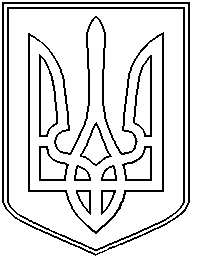 